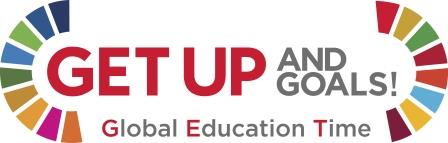 Antragsformular für Schulprojekte
im Rahmen des EU-Projekts Get up and Goals!FÖRDERKRITERIEN Das Projekt muss einen globalen Bezug und einen Bezug zu den SDGs haben.Das Projekt soll als Schwerpunktthema Klimawandel, Globale Ungleichheit, Migration oder Geschlechtergerechtigkeit haben.Im Projekt sollen SchülerInnen zwischen 10 und 19 Jahren aktiv teilhaben.Das Projekt soll auch das Umfeld der SchülerInnen (FreundInnen, Familie, Schulverwaltung, Gemeinde, Vereine, öffentlicher Raum) für die SDGs sensibilisieren.Das Projekt soll bis spätestens Juli 2020 abgeschlossen sein.Erstellen eines narrativen Abschlussberichts Erstellen finanziellen Abschlussberichts inklusive Kopie von BelegenBereitstellung von Fotos Präsentation des Projekts und Teilnahme bei Abschlussevent in Tirol im Jahr 2020Sichtbarkeit der Förderlogos auf publizierten Materialien (Plakaten, Postkarten, Internetauftritt)
Minimaler Förderbetrag: 700 Euro, maximaler Förderbetrag: 3000 EuroFörderbare Ausgaben:Technische Geräte (zB Kamera, Computer, Beamer etc.) können nicht finanziert werden.
Bei Unsicherheiten bezüglich Budgetposten bitte Südwind Team kontaktieren. Bitte retournieren Sie den ausgefüllten Antrag an liebgard.fuchs@suedwind.at 
Sie bekommen innerhalb von 10 Tagen Bescheid, ob Ihr Schulprojekt im Rahmen des EU-Projekts „Get up and Goals!“ CSO-LA/2017/388-124 gefördert werden kann.
Bei Fragen melden Sie sich bitte telefonisch unter 0512-582418 oder liebgard.fuchs@suedwind.at Projekttitel:Dauer des Projekts:Schule (mit Anschrift): Verantwortliche Lehrperson (Name, E-Mail-Adresse, Telefonnummer):Kurzbeschreibung des Projekts: Bitte beschreiben Sie das Projekt in 5-10 Zeilen.	Globaler Bezug: Bitte erklären Sie den globalen Bezug des Projekts und den Bezug zu den SDGs.Schwerpunkt: Welchen Schwerpunkt (Klimawandel, Globale Ungleichheit, Migration, Geschlechtergerechtigkeit) hat das Projekt?Altersgruppe/Schulstufe der SchülerInnen:  Anzahl der direkt involvierten SchülerInnen und LehrerInnen:Anzahl der indirekt erreichten SchülerInnen und LehrerInnen: Aktive Partizipation von SchülerInnen: Schildern Sie bitte in wenigen Sätzen, wie die SchülerInnen aktiv im Projekt mitgestalten können.Sensibilisierung des Umfelds: Schildern Sie bitte in wenigen Sätzen, wie das Umfeld (Familie, FreundInnen, Schulverwaltung, Gemeinde, Vereine, öffentlicher Raum) im Rahmen des Projekts von den SDGs erfährt.Einbezogene Unterrichtsfächer:Herbeigezogene ExpertInnen (zB NGOs, TheaterpädagogInnen, Pädagogische Hochschulen etc.)Kosten: Wie hoch sind die geplanten Kosten für das Projekt?Aus welchen Kosten werden die Ausgaben bestehen? (Honorare, Raummieten, Materialkosten, Reisekosten, Verpflegung etc.)Sichtbarkeit: Welche laufenden Maßnahmen zur Sichtbarkeit des Projekts wird es geben? (zB Posts in Social-Media-Kanälen, Zeitungsartikel, Newsletter, Website.)Zeitplan und Ablauf: Bitte legen Sie einen Zeitplan/groben Ablauf dieses Projekts bei.Weitere wichtige InformationenHonorare für ReferentInnenDruckkosten für BewerbungFahrt- und TransportkostenRaummieten für VeranstaltungenVerbrauchsmaterialien wie zB. Papier, Stifte, etc.Equipmentmieten für VeranstaltungenPortokostenCatering für VeranstaltungenGrafikkosten für BewerbungDruckkosten für Bewerbung